Počas prechádzky, doma na dvore určite sa nájdu kamienky – väčšie, menšie, rôzneho tvaru. Ak nájdete prázdnu ulity aj tú môžete vymaľovať. Nazbierajte ich do vedierka, umyte ich, nechajte vyschnúť. Vytvorte si spoločne zaujímavé kamienky, ktoré budú skrášľovať črepníky, kvietky, terasu, balkón. Namaľujte zvieratká, chrobáčiky, kvietky...Budete potrebovať: temperové alebo vodové farby, štetec; fixky;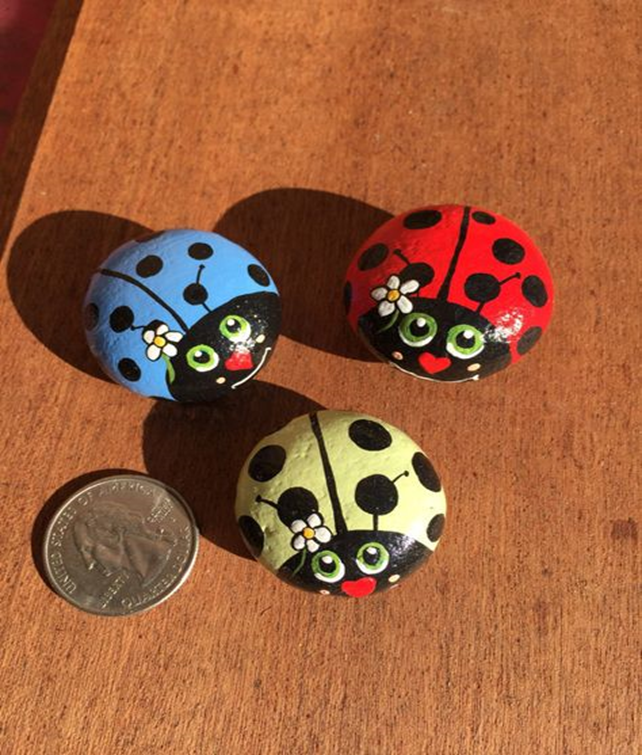 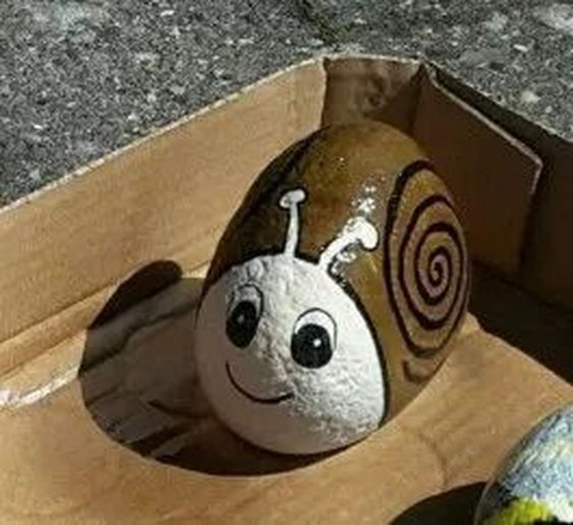 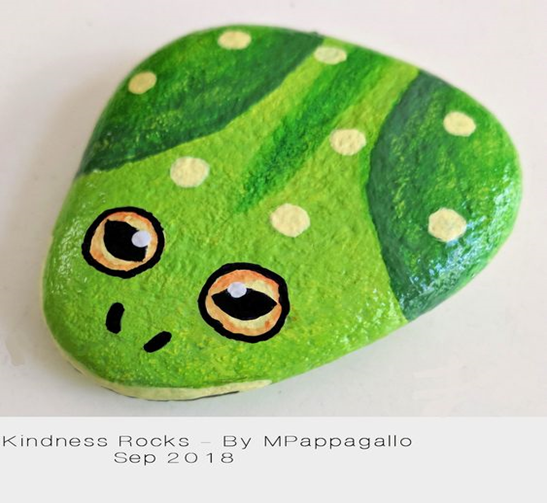 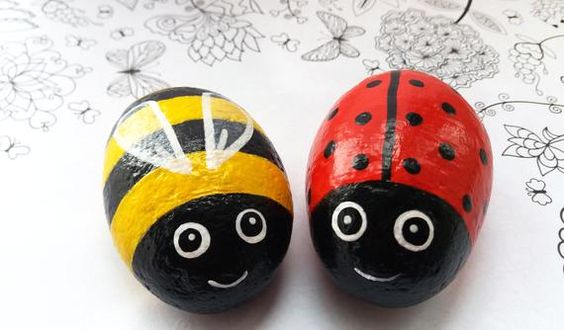 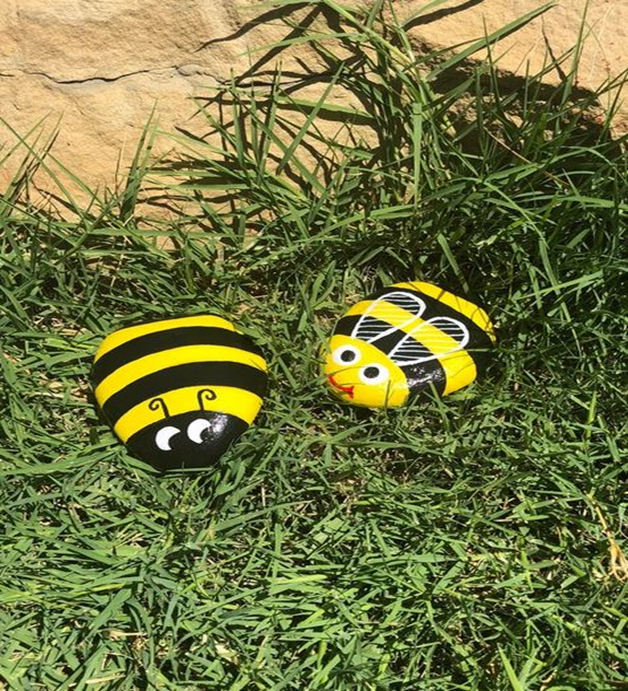 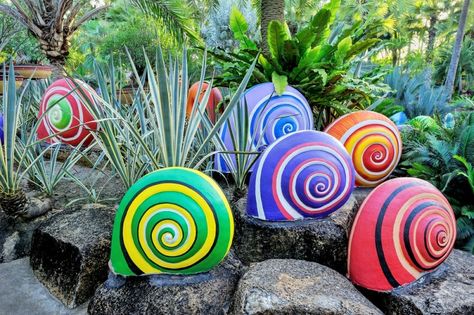 